Odbočovací kus s těsněním 45° ABZ 160-100Obsah dodávky: 1 kusSortiment: K
Typové číslo: 0055.0399Výrobce: MAICO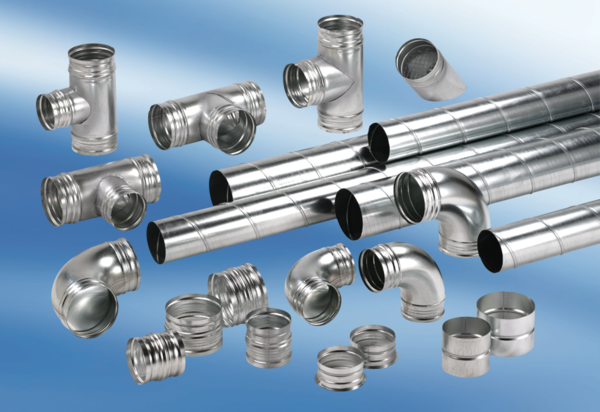 